Краевое государственное общеобразовательное бюджетное учреждение «Первомайская специальная (коррекционная) общеобразовательная школа-интернат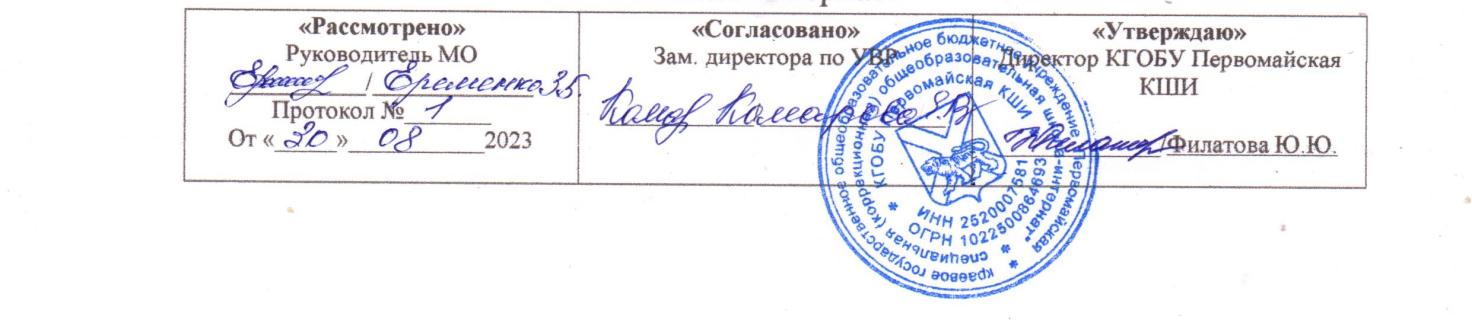                      Рабочая программа по предмету                                «Мир истории» 6 класс                                  на 2023-2024 уч.годСоставила: Грищенко А.В.ПОЯСНИТЕЛЬНАЯ ЗАПИСКА Рабочая программа по учебному предмету «Мир истории» составлена на основе Федеральной адаптированной основной общеобразовательной программы обучающихся с умственной отсталостью (интеллектуальными нарушениями), далее ФАООП УО (вариант 1), утвержденной приказом Министерства просвещения России от 24.11.2022г. № 1026 ФАООП УО (вариант 1) адресована обучающимся с легкой умственной отсталостью (интеллектуальными нарушениями) с учетом реализации их  особых образовательных потребностей, а также индивидуальных особенностей и возможностей.Учебный предмет «Мир истории» относится к образовательной области «Человек и общество» и является обязательной частью учебного плана.   В соответствии с учебным планом рабочая программа по учебному предмету «Мир истории» в 6 классе рассчитана на 34 учебные недели и составляет 68 часов в год (2 часа в неделю). Федеральная адаптированная основная общеобразовательная программа определяет цель и задачи учебного предмета «Мир истории».Цель обучения -  подготовка обучающихся к усвоению курса «История Отечества» в 7-9 классах. Задачи обучения:формирование первоначальных представлений об особенностях жизни, быта, труда человека на различных исторических этапах его развития; формирование первоначальных исторических представлений о «историческом времени» и «историческом пространстве»; формирование исторических понятий: «век», «эпоха», «община» и некоторых других; формирование умения работать с «лентой времени»; формирование умения разбирать и сопоставлять исторические факты; делать простейшие выводы и обобщения; воспитание интереса к изучению истории.          Рабочая программа по учебному предмету «Мир истории» в 6 классе определяет следующие задачи:	формирование представлений о предмете «Мир истории»;развитие у обучающихся устойчивой мотивации и интереса к изучению истории Отечества; овладение обучающимися умениями и навыками поиска и систематизации исторической информации;формирование нравственно-патриотических чувств к России, её культуре, истории и современной жизни.СОДЕРЖАНИЕ ОБУЧЕНИЯПри изучении учебного предмета «Мир истории» реализуется опора на уже имеющиеся знания обучающихся, причем не только по истории, но и иным предметам.      Программа учебного предмета «Мир истории» учитывает особенности познавательной деятельности обучающихся с умственной отсталостью (интеллектуальными нарушениями) и   направлена на всестороннее развитие личности, способствует их умственному развитию, обеспечивает гражданское, патриотическое, нравственное, духовное и эстетическое воспитание. В программе основным принципом является принцип коррекционной направленности. Особое внимание обращено на коррекцию имеющихся у обучающихся специфических нарушений.Программа предусматривает проведение традиционных уроков, нетрадиционных уроков, обобщающих уроков. Основными организационными формами работы на уроках истории являются:    фронтальная, групповая, коллективная, индивидуальная работа, работа в парах. При проведении уроков предполагается использование следующих методов:объяснительно-иллюстративные - методы, где знания предлагаются в готовом виде. Учитель организует продуктивное восприятие этих знаний. Обучающиеся осуществляют восприятие, осмысливают знания и фиксируют их в памяти через наглядное восприятие информации; репродуктивные - методы, которые отличает сознательное усвоение понимания, запоминания, воспроизведение знаний обучающимися;проблемные - методы, при которых развивается самостоятельность и активность мышления обучающихся;исследовательские - методы, при которых учитель приближает обучающихся к самостоятельному поиску способов решения проблем, творческое применение знаний и самостоятельное оперирование в нестандартных условиях;частично-поисковые - методы, при которых учитель ставит проблему перед обучающимися и сам показывает путь ее решения, вскрывая противоречия.Содержание учебного предмета «Мир истории» позволяет формировать широкий спектр видов учебной деятельности, таких, как умение классифицировать, наблюдать, делать выводы, объяснять, доказывать, давать определения понятиям.Содержание разделовПЛАНИРУЕМЫЕ РЕЗУЛЬТАТЫЛичностные: овладение первоначальными представлениями о человеке как члене общества, о правах и ответственности, уважении и достоинстве человека, о нравственно-этических нормах поведения и правилах межличностных отношений; формирование представлений о Российской Федерации и государственной символике;привитие уважения к своему и другим народам России;формирование установки на безопасный, здоровый образ жизни, наличие мотивации к творческому труду, работе на результат, бережному отношению к материальным и духовным ценностям;использование доступных информационных технологий для коммуникации; проявление социально-значимых мотивов учебной деятельности.Предметные:Минимальный уровень: знать исторические события на уровне их понимания;использовать часть понятий в активной речи.уметь последовательно отвечать на вопросы по основным темам, выбирать правильный ответ из ряда предложенных вариантов (заданий);уметь слушать учителя, самостоятельно выполнять предложенные виды заданий;использовать помощь учителя при выполнении учебных задач;усвоить элементы контроля учебной деятельности (с помощью памяток, инструкций, опорных схем);адекватно реагировать на оценку учебных действий.Достаточный уровень:понимать содержание учебных заданий, выполнять их самостоятельно или с помощью учителя;владеть элементами самоконтроля при выполнении заданий;владеть элементами оценки и самооценки.знать основные понятия и иметь представления по всем разделам программы, использовать их в самостоятельной речи, в пересказах, в ответах на вопросы;участвовать в диалогах и беседах по основным темам программы.высказывать собственные суждения и личностное отношение к изученным темам;проявлять интерес к изучению истории.Система оценки достижений Оценка личностных результатов предполагает, прежде всего, оценку продвижения, обучающегося в овладении социальными (жизненными) компетенциями, может быть представлена в условных единицах: 0 баллов - нет фиксируемой динамики; 1 балл - минимальная динамика; 2 балла - удовлетворительная динамика; 3 балла - значительная динамика.Оценка предметных результатов осуществляется по итогам индивидуального и фронтального опроса обучающихся, выполнения самостоятельных работ (по темам уроков), контрольных работ (входных, текущих, промежуточных и итоговых) и тестовых заданий.   При оценке предметных результатов учитывается уровень самостоятельности обучающегося и особенности его развития.Критерии оценки предметных результатов:Оценка «5» ставится, если обучающийся: понимает материал; владеет пересказом по предложенному плану;устанавливает хронологию событий;самостоятельно формулирует ответы на вопросы;допускает единичные ошибки и сам исправляетправильно устанавливает причинно-следственные связи;умеет выражать свои суждения о действиях, поступках участников исторических событий.Оценка «4» ставится, если обучающийся: умеет воссоздавать в речи изучаемое событие и объяснять его причины;самостоятельно формулирует ответы; частично владеет пересказом по предложенному плану;допускает ошибки в подтверждении ответов примерами и исправляет их с помощью учителя (1-2 ошибки);преимущественно выполняет действие по указанию учителя, в отдельных ситуациях способен выполнить его самостоятельно.Оценка «3» ставится, если обучающийся: частично понимает материал; излагает материал недостаточно полно и последовательно;допускает ошибки в подтверждении ответов примерами и исправляет их с помощью учителя (3-4 ошибки);затрудняется самостоятельно ответить на вопросы;нуждается в постоянной помощи учителя;смысл действия понимает, связывает с конкретной ситуацией, выполняетдействие только по прямому указанию учителя, при необходимости требуется оказание помощи.Оценка «2» - не ставитсяТЕМАТИЧЕСКОЕ ПЛАНИРОВАНИЕ№Название разделаКоличество часовКонтрольные работы1. Представление о себе и окружающем мире  1522.Представление о времени в истории6-3.Начальные представления об истории6-4История Древнего мира9155.1.История вещей и дел человекаИстория освоения человеком огня, энергии415.2.История использования человеком воды415.3.История жилища человека1-5.4История появления мебели1-5.5История питания человека3-5.6История появления посуды2-5.7История появления одежды и обуви4-5.8История человеческого общества132Итого687№ТемаКол-во часовПрограммное содержаниеДифференциация видов деятельностиДифференциация видов деятельности№ТемаКол-во часовПрограммное содержаниеМинимальный уровеньДостаточный уровеньПредставление о себе и окружающем мире - 15 часовПредставление о себе и окружающем мире - 15 часовПредставление о себе и окружающем мире - 15 часовПредставление о себе и окружающем мире - 15 часовПредставление о себе и окружающем мире - 15 часовПредставление о себе и окружающем мире - 15 часов1Введение в мир истории1Формирование представлений об учебном предмете «Мир истории».Беседа о новом учебном предмете; о значимости учебника и рабочей тетради как информационного источника. Ознакомление с содержанием учебника и рабочей тетрадью.Объяснение смысла словосочетаний «из поколения в поколение», «из века в век» и термина «наука»Слушают рассказ учителя о новом учебном предмете. Рассматривают учебник и рабочую тетрадь, находят в учебнике разделы, зачитывают названия разделов с помощью учителя. Узнают хронологические рамки содержания учебника. Читают в учебнике значение термина «наука», записывают в тетрадь.Слушают объяснение смысла словосочетаний «из поколения в поколение», «из века в век»выбирают из предложенных вариантов ответ на вопрос, для чего нужно изучать и знать историюСлушают рассказ учителя о новом учебном предмете. Знакомятся с оглавлением учебника, видами текстов, вопросами и заданиями, а также с иллюстрациями и картами. Узнают хронологические рамки содержания учебника. Самостоятельно находят в учебнике разделы и зачитывают их названия. Рассматривают печатную тетрадь, обсуждают виды заданий. Объясняют смысл словосочетаний «из поколения в поколение», «из века в век» запоминают. Участвуют в обсуждении вопроса, для чего нужно изучать и знать историю2История имени1Формирование понятий о возникновении имен.Знакомство с историей происхождения имени и его значением.Организация работы по нахождению информации об имени в доступных источниках.Дидактическая игра «Имена людей»Введение понятий «имя», «святцы».Закрепление знаний, через выполнение заданий на карточке.Зачитывают значение своего имени на карточке. Узнают, что означает собственное имя.Выполняют задание в печатной тетради, распределяют имена на два столбика (женское, мужское). Выполняют задание дидактической игры «Имена людей»: называют своё краткое и полное имя; называют полное имя родителей.Выполняют задания на карточке, соединяют полные и сокращенные имена (с помощью учителя)Извлекают информацию из учебника, о происхождении имен на Руси.Знакомятся со значением имен в доступных источниках.Находят информацию о происхождении и значении своего имени в энциклопедии «Имена людей». Объясняют и запоминают новые термины «имя», «святцы».  Зачитывают христианские имена святых.Отвечают на вопросы по теме урока.Самостоятельно выполняют задания на карточке, соединяют полные и сокращенные имена 3Отчество в имени человека1Знакомство с понятием «отчество», происхождение отчества в имени человека.Чтение текста учебника.Ответы на вопросы по прочитанному тексту.Совершенствование навыка работы с толковым словарем.Выполнение практических упражнений.Слушают рассказ учителя.Дают краткие ответы на вопросы, используя учебник. Работают со словарем, находят значение слов «отчество», «отчизна». Записывают значение слов в тетрадь.Выполняют практические упражнения с помощью учителяНазывают своё имя и отчество, имя и отчество родителей, имя и отчество учителейСлушают рассказ учителя. Работают с текстом учебника. Узнают, от какого слова произошли слова: «отчество», «отчизна». Участвуют в беседе по основным тезисам темы урока. Находят ответ на вопрос, почему отец в семье пользуется особым уважением. Выполняют практическое упражнение, от приведённых имён образовывают мужские и женские отчества4Происхождение фамилий1Формирование понятий о происхождении прозвищ и   фамилий.Объяснение исторического процесса, в ходе которого личные и семейные прозвища рождались, изменялись и превращались в привычные сегодня фамилии.Просмотр учебного фильма о происхождении русских фамилий.Знакомство со списком   самых распространенных фамилий в России.Закрепление новой темы: выполнение заданий на карточках и в печатной тетради, работа с Интернет- ресурсамиСлушают рассказ учителя. Смотрят учебный фильм о происхождении русских фамилий. Отвечают на вопросы. Зачитывают список распространенных фамилий в России. Определяют, входит ли, их фамилия в число самых распространённых в России.Выполняют задание на карточке, распределяют, фамилии в три столбика: фамилии образованные от имени, от названия профессии, от названий животных и птиц, с помощью учителяСлушают рассказ учителя. Смотрят учебный фильм о происхождении русских фамилий. Участвуют в беседе по теме урока. Разбирают список распространенных фамилий в России и определяют, входит ли, их фамилия в число самых распространённых в России.Выполняют задание в печатной тетради, записывают фамилии, образованные от имени, от названия профессий, животных и птиц.Находят информацию, о происхождении своей фамилии в Интернет-ресурсе5Семья: близкие и дальние родственники 1Расширение и систематизация знаний о родственных связях, составе семьи.Объяснение значения термина «семья».Составление устного рассказа о семье по плану. Решение логических задач про семью.Подбор пословиц по теме урока. Подготовка к выставке рисунков «Моя семья».Закрепление изученного материала: составление кроссворда «Семья».Воспитание уважения к одной из важнейших человеческих ценностей - семьеЗачитывают определение термина «Семья». Учатся различать родственные связи. Составляют устный рассказ о своей семье по предложенному плану и опорным словам с помощью учителя. Учатся находить и подбирать пословицы по теме урока (работают в парах). Записывают в тетрадь членов своей семьи, начиная с самого старшего.Готовятся к выставке рисунков «Моя семья».Разгадывают кроссворд с помощью учителяНаходят определение термина «Семья» в доступных словарях. Участвуют в обсуждении основных вопросов урока. Составляют устный рассказ о своей семье по плану. Работают с пословицами, собирают из двух частей, дают объяснение, запоминают. Записывают в тетрадь членов своей семьи, начиная с самого старшего. Решают логические задачи про семью.Готовятся к выставке рисунков «Моя семья». Составляют кроссворд «Семья»6Понятие о биографии1Формирование представлений о биографии.Просмотр презентации.Объяснение значение термина «биография». Работа со словарем.Знакомство с основными составляющими биографии.Составление автобиографии или биографии членов своей семьи.Выполнение заданий в печатной тетрадиСмотрят презентацию. Отвечают на вопросы с опорой на текст учебника. Зачитывают, записывают, запоминают значение термина «биография». Составляют автобиографию с опорой на образец и с помощью учителя. Выполняют в печатной тетради упражнение «Вставь пропущенные слова в текст» с помощью учителяСмотрят презентацию. Принимают участие в беседе. Подбирают определение к термину «биография».  Перечисляют основные вопросы написания биографии. Самостоятельно составляют и записывают автобиографию с опорой на образец.Выполняют в печатной тетради упражнение «Вставь пропущенные слова в текст»7Поколение, предки, потомки, родословная1Формирование понятий о предках, потомках и родословной.Различение понятий «поколение предков» и «поколение потомков».Объяснение терминов «родственники», «родословная».Составление генеалогического древаЗачитывают значение термина «родственники», «родословная». Читают текст учебника. С помощью учителя выделяют, чем отличается поколение предков от поколения потомков. Называют близких родственников, кто в семье относится к старшему поколению, кто к младшему поколению. Заполняют схему «Родословное древо семьи» с помощью учителяОбъясняют значение терминов «поколение» «предки», «потомки», «родственники».Читают текст учебника. Называют, чем отличается поколение предков от поколения потомков, используют слова для справок. Самостоятельно составляют «Родословное древо семьи» 8Дом, в котором ты живешь1Расширение представлений о разнообразии жилищных построек. Чтение текста «Что такое дом?».Беседа по теме.Сравнение городского дома и дома в деревне.Объяснение понятия «дома-памятники», Просмотр презентации «Дома-памятники»Подготовка к выставке рисунков «Дом моей мечты»Читают адаптированный текст «Что такое дом?».  Кратко отвечают на вопросы. Записывают значение термина «дом», запоминают. Сравнивают городской дом и деревенский, называют отличия с помощью учителя. Слушают объяснение учителя о «домах-памятниках». Смотрят презентацию. Приводят примеры «домов-памятников» своего города с опорой на иллюстрации. Выполняют рисунок «Дом моей мечты»Чтение текста «Что такое дом». Отвечают на вопросы.Находят в словарях значение термина «дом». Знакомятся с видами домов. Объясняют, почему в городах старинные дома называют памятниками истории. Смотрят презентацию, слушают объяснение учителя, запоминают и называют   дома-памятники своего города. Выполняют рисунок «Дом моей мечты»9Названия городов и улиц1Знакомство с историей возникновения названий городов и улиц. Просмотр видеоматериала.Разбор просмотренного видеоматериала.Показ, заданных объектов на карте.Работа на карточкахПеречисление главных улиц своего городаПоиск информации в источниках различного типа и вида.Обобщение изученного материала: составление рассказа «Я знаю свой город»Смотрят видеоматериал, узнают историю появления названий городов и улиц. Отвечают на вопросы. Зачитывают значение терминов «основатель», «увековечить», запоминают.Называют города России с опорой на карточки. Слушают сообщение одноклассников «В честь кого названы древние города». Записывают в тетрадь имена основателей древних городов с помощью учителя. Показывают на карте, заданные объекты. Называют улицу, на которой расположена школа, дом. Выполняют задание в печатной тетради, образуют название улиц от названия профессий с опорой на учебник.Составляют рассказа «Я знаю свой город» по плану с помощью учителяСмотрят и разбирают видеоматериал, узнают историю появления названий городов и улиц, отвечают на вопросы. Объясняют значение терминов «основатель», «увековечить». Называют города России. Рассказывают, в честь кого названы древние города. Записывают в тетрадь имена основателей древних городов. Показывают, заданные объекты на карте. Называют главные улицы своего города. Находят информацию об истории возникновения улицы, на которой расположена школа, дом. Выполняют задание в печатной тетради, образуют название улиц от названия профессий.Составляют рассказа по плану «Я знаю свой город» 10Россия - страна, в которой мы живем: её столица, население, национальный состав1Расширение знаний о России.Знакомство с особенностями многонационального состава России, с размещением народа по территории страны. Чтение текста, определение главной мысли.Рассказ учителя с показом презентации о присоединении Донецкой и Луганской народных республик, Запорожской и Херсонской областях к России.Просмотр видеосюжета о России.Объяснение терминов «гражданин», «территория» «раздоры».Показ на карте, заданных объектов. Объяснение смысла пословиц о родине.Ответы на вопросы.Закрепление материала: выполнение теста.Смотрят видеосюжет. Отвечают на вопросы. Объясняют значение слова Родина.Читают адаптированный текст «Народы России». Отвечают на вопросы. Записывают значение терминов «гражданин», «территория» «раздоры».Слушают рассказ учителя о новых субъектах РФ. Записывают историческую дату, подписания договоров о вхождении новых территорийв состав нашей страны, запоминают. Называют новые субъекты.  Показывают на карте границу Российской Федерации, столицу, субъект РФ, свою малую родину с помощью учителя.Составляют пословицы из 2-х частей, узнают смысл пословицы. Выполняют тест по теме урока с помощью учителяСмотрят видеосюжет. Участвуют в беседе. Объясняют значение слова Родина. Читают текст «Народы России», определяют главную мысль, пересказывают. Объясняют значение терминов «гражданин», «территория» «раздоры». Слушают рассказ учителя о новых субъектах РФ. Разбирают информацию, выражают своё отношение к событиям.  Называют новые субъекты. Запоминают дату подписания договоров о вхождении новых территорийв состав нашей страны.Показывают на карте границу Российской Федерации, столицу, субъект РФ, свою малую родину. Составляют пословицы из 2-х частей, объясняют смысл пословиц.Выполняют самостоятельно тест по теме урока11Москва-столица России1Формирование представления о столице нашего государства.Вступительная беседа учителя с показом презентации.Усвоение исторических фактов, продолжение работы с лентой времени.Объяснение смысла пословиц о Москве.Знакомство с символами столицы.Виртуальная экскурсия «Достопримечательности Москвы» по маршрутному листуРазвитие способности ассоциировать изображения с названиями достопримечательностей МосквыСлушают сообщение учителя.Читают адаптированный текст. Отвечают на вопросы. Называют столицу нашей Родины.Записывают дату основания Москвы в тетрадь. Отмечают дату на ленте времени с помощью учителя.Раскрашивают герб Москвы. Посещают виртуальную экскурсию «Достопримечательности Москвы», отмечают объекты на маршрутном листе.  Соотносят изображения достопримечательностейМосквы с названиями.Считают сколько лет нашей столице с помощью учителя.Слушают сообщение учителя. Анализируют информацию. Участвуют в беседе. Узнают историю возникновения города Москва, её значимость как столицы государстваНазывают и запоминают дату основания Москвы. Отмечают дату на ленте времени.Находят описание герба Москвы. Раскрашивают герб Москвы. Посещают виртуальную экскурсию «Достопримечательности Москвы», отмечают объекты на маршрутном листе.  Соотносят изображения достопримечательностейМосквы с названиями.Считают сколько лет нашей столице12Государственные символы Росси1Расширение исторических знаний о государственных символах России.Объяснение терминов «герб», «гимн», «флаг», «держава».Просмотр видеоматериала об истории современного герба. Формирование знаний о значении цветов флага. Объяснение смысла пословиц о флаге.Рисование государственного флага.Закрепление знаний: разгадывание кроссвордаСлушают рассказ учителя. Отвечают на вопросы.Читают и записывают в тетрадь определение терминов «герб», «гимн», «держава». Смотрят видеосюжет. Называют основные составляющие герба Российской Федерации с помощью учителя. Выбирают из предложенных изображений – герб Российской Федерации. Выполняют задание в печатной тетради, раскрашивают флаг РФ и записывают значение цветов. Подбирают пословицу, записывают в тетрадь. Разгадывают кроссворд с помощью учителяСлушают рассказ учителя. Участвуют в беседе. Находят в словаре значение терминов «герб», «гимн», «держава», записывают и запоминают. Смотрят видеосюжет. Описывают герб Российской Федерации с опорой на иллюстрации.  Находят информацию о значении символов на гербе. Готовят устный рассказ о флаге, используя опорные слова и карточки.Разгадывают кроссворд13Другие страны мира Проведение обзорной беседы с показом презентации и просмотром видеоматериалов.Самостоятельное составление вопросов по содержанию беседы.Ознакомление с особенностями политической карты. Нахождение стран на карте.Группированиестран по площади и численности населения.Создание и защита постера «Путешествие по странам»: подбор информационного и   иллюстративного материала.Смотрят презентацию, отвечают на вопросы.Знакомятся с особенностями политической карты, показывают страны мира с помощью учителяЗаписывают самые большие страны по площади и численности населения по опорной таблице.Подбирают материал для создания постера с помощью учителя.Слушают сообщение одноклассников о выбранных ими странах и их достопримечательностяхСмотрят презентацию, оставляют вопросы по новому материалу, отвечают.Знакомятся с особенностями политической карты. Называют и показывают страны мира.Находят информацию в цифровых ресурсах и составляют список самых больших страны по площади и численности населения.Подбирают материал для создания постера.Делают сообщение по созданному постеру14Планета, на которой мы живем1Формирование представлений о Земле - планете Солнечной системы.Чтение текста «Что входит в Солнечную систему?».Составление опорных слов.Рассмотрение схемы «Солнечная система» в учебнике.Знакомство с особенностями планеты Земля.Нахождение отличительных особенностей планеты Земля от других планет Солнечной системы.Работа со словарными словами: планета, космос, атмосфера, Вселенная. (чтение текста Назарова Настя  и составление опорных слоПоиск ответа на вопросЗаполнение схемы «Солнечная система»Составление рассказа-описания «Мы жители планеты Земля» в печатной тетрадиЧитают адаптированный текст. Записывают опорные слова с доски. Называют планеты солнечной системы с опорой на учебник. Рассматривают схему «Солнечная система» в учебнике. Записывают в тетрадь названия планет. Слушают рассказ одноклассников об отличительных особенностях планеты Земля. Называют, чем планета Земля отличается от других планет Солнечной системы. Находят в учебнике, записывают и запоминают словарные слова: планета, космос, атмосфера, Вселенная.Заполняют схему «Солнечная система» в печатной тетради с опорой на образец и с помощью учителя.Составляют рассказ-описание «Мы жители планеты Земля» в печатной тетради с помощью учителя Читают текст. Узнают о солнечной системе. Выделяют смысловые части. Выписывают опорные слова. Рассматривают схему «Солнечная система» в учебнике. Перечисляют названия планет солнечной системы. Читают текст, называют отличительные особенности планеты Земля от других планет Солнечной системы.Находят в учебнике, объясняют и запоминают словарные слова: планета, космос, атмосфера, Вселенная.Заполняют схему «Солнечная система» в печатной тетради.Составляют рассказ-описание «Мы жители планеты Земля» в печатной тетради15Обобщающий урок по разделу «Представление о себе и окружающем мире»1Закрепление и обобщение пройденного материала по разделу «Представление о себе и окружающем мире».Выполнение тестаУчаствуют в беседе по изученным темам: дают краткие ответы на вопросы с опорой на учебник. Выполняют тест помощью учителяУчаствуют в беседе по изученным темам. Высказывают собственные суждения и личностное отношение к изученным понятиям и историческим фактам. Дают последовательные ответы на вопросы. Выполняют тестПредставление о времени в истории - 6 часовПредставление о времени в истории - 6 часовПредставление о времени в истории - 6 часовПредставление о времени в истории - 6 часовПредставление о времени в истории - 6 часовПредставление о времени в истории - 6 часов16Представление о времени как о прошлом, настоящем и будущем1Формирование представления о времени, его изменении, течении.Беседа с просмотром видеоролика «Движение Земли вокруг Солнца».Повторение понятий «мера времени», «единицы счета времени».Различение понятий «прошлое», «настоящее», «будущее», «вчера», «сегодня», «завтра». Чтение отрывка из книги Л. Талимоновой «Путешествие во времени». Разбор прочитанного текста, ответы на вопросы.Закрепление знаний о временных понятиях через выполнение учебных практических заданий: заполнение таблицы «Настоящее, прошедшее, будущее»Слушают объяснение учителя, смотрят видеоролик.Дают краткие ответы на вопросы. Работают с тематическими карточками: называют и соотносят меры времени, единицы счета времени с помощью учителя.Слушают чтение отрывка из книги Л. Талимоновой «Путешествие во времени».Отвечают на вопросы. Заполняют таблицу «Настоящее, прошедшее, будущее», работают в парах с опорой на образецСлушают объяснение учителя, смотрят видеоролик, участвуют в беседе.Работают с тематическими карточками: называют и соотносят меры времени, единицы счета времениЧитают отрывок из книги Л. Талимоновой «Путешествие во времени» по цепочке. Участвуют в беседе по прочитанному отрывку из сказки.Самостоятельно заполняют таблицу «Настоящее, прошедшее, будущее»17Календарь происхождение, виды1Формирование представлений о календаре как о древнем явлении мировой культуры, тесно связанном с особенностями образа жизни, хозяйства, религии людей.Объяснение термина «календарь».Просмотр презентации «Виды календарей».Краткие исторические сведения о происхождении названия месяцев. Сравнение названия месяцев в юлианском календаре с названием месяцев в русском земледельческом календаре, чтение поговорок, объяснение смысла.Составление устного рассказа «Мое любимое время года»Читают статью «Что такое календарь?». Отвечают на вопросы.Записывают и запоминают значение   термина Календарь».Смотрят презентацию, узнают о видах календарей, записывают в тетрадь.Читают в тексте учебника о происхождении названий месяцев. Называют 2-3 примера. Сравнивают названия месяцев в юлианском календаре с названием месяцев в русском земледельческом календаре с помощью учителя.Называют свои любимые месяца. Объясняют свой выбор. Подбирают поговорки к названиям месяцев, используют таблицу в учебнике и помощь учителя.Составляют рассказ «Мое любимое время года», с помощью опорных слов и предложенийЧитают статью «Что такое календарь?», участвуют в беседе. Объясняют значение   термина «Календарь». Смотрят презентацию, объясняют, почему для жителей Древней Руси было важно наблюдать и отмечать явления природы, узнают о видах календарей, перечисляют разновидности календарей, записывают в тетрадь.Находят информацию в доступных источниках, как появились названия месяцев. Приводят 5-6 примеров. Сравнивают названия месяцев в юлианском календаре с названием месяцев в русском земледельческом календаре, последовательно называют названия месяцев в земледельческом календаре. Описывают значение каждого месяца, использую таблицу в учебнике. Подбирают поговорки к названию месяцев, использую таблицу в учебнике. Самостоятельно составляют рассказ «Мое любимое время года» по плану18Представление об историческом времени1Формирование представлений о длительности и последовательности исторических событий, просмотр хронологических событий нашего времени.Беседа с опорой на иллюстративный материал, нахождение ответа на вопрос, когда и почему ввели новую систему летоисчисления.Введение новых понятия в активный словарь: хронология, век, тысячелетие, эра, историческая эпохаВыполнение практического задания на карточке: запись праздничных дат, начиная с Нового года.Выработка понимания единиц измерения времени. Выполнение задания на карточке: расположить по возрастанию единицы измерения времени -десятилетие, день, век, год, месяц, неделя, час, тысячелетие, суткиПросматривают хронологические события и факты, происходящие в прошлом, учатся определять их длительность с помощью учителя. Слушают информацию, рассматривают иллюстрации, отвечают на вопрос.Читают значение новых понятий «хронология» «эра», «наша эра», записывают в тетрадь, запоминают.Записывают в хронологической последовательности даты и названия праздников, начиная с Нового года с опорой на образец.Выполняют задание на карточке: расположить   по возрастанию единицы измерения времени -десятилетие, день, век, год, месяц, неделя, час, тысячелетие, сутки с помощью учителяПросматривают хронологические события и факты, происходящие в прошлом, приводят примеры, определяют их длительность.Отвечают на вопрос, опираясь на научную справку, когда и почему ввели новую систему летоисчисления.Находят значение новых понятий в словаре «хронология», «век», «тысячелетие» «эра», «наша эра», запоминают.Записывают в хронологической последовательности даты и названия праздников, начиная с Нового года.Выполняют задание на карточке: расположить по возрастанию единицы измерения времени - десятилетие, день, век, год, месяц, неделя, час, тысячелетие, сутки19Историческое время«Лента времени»1Объяснение значения понятия «лента времени», «летоисчисление».Выполнение практического задание - рисование ленты времени.Работа с таблицей, называют и соотносят арабские и римские цифры.Овладение первоначальными навыками по работе с учебным пособием «Лента времени».Выполнение практических заданий: расположение исторических событий на ленте времени; соотнесение даты и века, расстановка событий по порядкуЧитают определение понятия «лента времени».Рассматривают учебное пособие в классе, рисуют ленту времени с помощью учителя, отмечают заданные временные промежутки.Рассматривают таблицу, называют и соотносят арабские и римские цифры, учатся записывать года и век исторического события с опорой на образец.Определяют место века на ленте времени. Располагают исторические события на ленте времени; соотносят дату с веком, расставляют события по порядку, выполняют с помощью учителяНаходят в словаре определение понятий «лента времени», «летоисчисление».Рассматривают учебное пособие в классе, рисуют ленту времени, отмечают заданные временные промежутки.Рассматривают таблицу, называют и соотносят арабские и римские цифры, учатся записывать года и век исторического события.Определяют место века на ленте времени. Располагают исторические события на ленте времени; соотносят дату с веком, расставляют события по порядку, демонстрируют навык счета лет в пределах нашей эры и до нашей эры20Основные события XX века (обзорно, с примерами).1Формирование понятий о главных событиях XX века. Обзорное знакомство со знаменитыми людьми XX века.Просмотр презентации.Отработка навыков счета исторического времени.Усвоение новых значений и новых понятий  Смотрят презентацию. Называют и записывают в тетрадь главные события XX века.Рассматривают иллюстрации, зачитывают фамилии, имена знаменитых людей XX века. Рисуют ленту времени с помощью учителя. Отмечают на ленте времени основные события XX века - выполняют с помощью учителяСмотрят презентацию. Называют и записывают в тетрадь главные события XX века.Рассматривают иллюстрации, соотносят исторические события XX века со знаменитыми личностями. Рисуют ленту времени. Отмечают на ленте времени основные события XX века21Обобщающий урок по разделу «Представление о времени в истории»1Повторение пройденного материала по разделу «Представление о времени в истории».Закрепление сформированных понятий и уменийУчаствуют в беседе по изученным темам: дают краткие ответы на вопросы с опорой на учебник.  Выполняют тест с помощью учителя.Участвуют в беседе по изученным темам. Высказывают собственные суждения и личностное отношение к изученным понятиям и историческим фактам. Дают последовательные ответы на вопросы. Выполняют тест.Начальные представления об истории -  6 часовНачальные представления об истории -  6 часовНачальные представления об истории -  6 часовНачальные представления об истории -  6 часовНачальные представления об истории -  6 часовНачальные представления об истории -  6 часов22История-наука о прошлом1Формирование первоначальных представлений о том, что изучает наука – история.Разъяснение роли исторической науки в изучении прошлого и настоящего.Просмотр документального фильма.Раскрытие терминов «история», «факты».Выделение общего между математикой, географией и историейСмотрят документальный фильм. Подтверждают примерами из учебника, что можно узнать, изучая историю. Читают о работе учёных-историков, археологов. Рассматривают иллюстрации с пирамидами. Записывают термин «пирамида» в тетрадь Выделяют общее между математикой, географией и историей с помощью учителяСмотрят документальный фильм. Рассказывают, что можно узнать, изучая историю.  Рассказывают о работе учёных-историков, используя иллюстрации. Объясняют, почему учёных-историков можно назвать следопытами. Находят в словаре значение терминов «история», «факты» и запоминают.Выделяют общее между математикой, географией и историей23Науки, помогающие добывать исторические сведения1Расширение представлений о вспомогательных исторических науках», которые помогают изучать историю.Описание, что изучает историческая география, археология, геральдика, нумизматика.Формирование навыков самостоятельного поиска и получения информацииОсуществление контроля, через выполнение интерактивного тестаСмотрят презентацию, отвечают на вопросы. Рассматривают на иллюстрации символы и элементы герба Москвы. Находят в сети интернет значение символов герба с помощью учителя. Заполняют схему «Науки помогающие истории», используя учебник и помощь учителя. Выполняют интерактивный тест с опорой на учебникСмотрят презентацию, отвечают развернуто на вопросы. Читают информацию и описывают, что изучает историческая география, археология, геральдика, нумизматика. Изучают, используя сеть интернет, какие символы изображены на гербах Москвы и Ярославля. Называют значение символов. Заполняют схему «Науки помогающие истории», используя учебник.Выполняют интерактивный тест24Работа археологов1Формирование представлений о работе археологов, беседа с показом иллюстративного материала. Ответы на вопросы, по содержанию видеосюжета.Усвоение новых терминов «экспедиция», «археологи», «культурный   слой».Знакомство с жизнью и научным подвигом Г. Шлимана.Работа с лентой времени.Описание труда археологовРассматривают иллюстрации, слушают рассказ учителя, узнают о работе археологов, отвечают на вопросы.Работают с текстом учебника, записывают термины в тетрадь «экспедиция», «археологи», «культурный   слой».Смотрят видеосюжет о жизни и научном подвиге Г. Шлимана.Показывают на ленте времени век открытий Г. Шлимана с помощью учителя.Выполняют задание на карточке, заполняют пропуски в тексте, используя опорные слова, читают о труде археологовРассматривают иллюстрации, слушают рассказ учителя, узнают о работе археологов, участвуют в беседе. Работают с текстом учебника, находят и записывают термины в тетрадь «экспедиция», «археологи»,  «культурный   слой».Смотрят видеосюжет о жизни и научном подвиге Г. Шлимана. Отвечают на вопросы. Обозначают на ленте времени век открытий Шлимана.Выполняют задание на карточке, заполняют пропуски в тексте, описывают труд археологов25Источники исторических знаний: вещественные, устные, письменные1Формирование понятий о значении термина «памятник».Знакомство с видами исторических памятников.Посещение краеведческого музея (виртуально).Умение называть, классифицировать вещественные и невещественные памятники истории.Выполнение практических заданий в печатной тетради.Различение исторических памятниковЧитают значение слова «памятник». Называют, что относится к памятникам истории, с опорой на иллюстрации. Называют группы памятников. Посещают (виртуально) краеведческий музей.  Выполняют практическое задание в тетради, составляют и заполняют таблицу «Исторические памятники», используя учебник и помощь учителяНаходят в словарях значение слова «памятник». Читаю о вещественных и невещественных памятниках.Называют и классифицируют памятники истории. Посещают (виртуально) краеведческий музей. Выполняют практическое задание в тетради, составляют и заполняют таблицу «Исторические памятники» 26Историческая карта1Формирование представлений об исторической карте. Знакомство с системой условных обозначений (легендой) исторической карты.Овладение навыками чтения исторической карты и умений ориентироваться в ней.Составление памятки по работе с исторической картой.Слушают рассказ учителя. Отвечают на вопрос, для чего используются исторические карты. Слушают сообщение одноклассников «Отличие исторических карт от географических карт». Сравнивают географическую карту и историческую карту. Запоминают главные отличия карт. Знакомятся с условными знаками (легендой карты). Учатся находить места сражений. Все действия выполняют с помощью учителя.Записывают в тетрадь и запоминают алгоритм работы с картойСлушают рассказ учителя. Отвечают на вопрос, для чего используются исторические карты. Находят информацию, чем отличаются карты по истории от географических карт. Учатся читать легенду исторической карты, находить и показывать места сражений, расположение лагерей, движение войск, направление ударов. Составляют памятку по работе с исторической картой и записывают в тетрадь27Обобщающий урок по разделу «Начальные представления об истории» 1Повторение пройденного материала по разделу «Начальные представления об истории» Закрепление сформированных знаний, умений и навыковУчаствуют в беседе по изученным темам: дают краткие ответы на вопросы с опорой на учебник.  Выполняют тест с помощью учителяУчаствуют в беседе по изученным темам. Высказывают собственные суждения и личностное отношение к изученным понятиям и историческим фактам. Дают последовательные ответы на вопросы. Выполняют тест.История Древнего мира – 9 часовИстория Древнего мира – 9 часовИстория Древнего мира – 9 часовИстория Древнего мира – 9 часовИстория Древнего мира – 9 часов28Версии о появлении человека на Земле1Создание образных представлений о происхождении человека на Земле. Знакомство с терминами и понятиями «фантастика», «религия».Формирование умений самостоятельного поиска информации в доступных источниках о бережном отношении к природеСлушают рассказ учителя. Записывают версии происхождения человека на Земле. Зачитывают значение терминов «фантастика», «религия». Читают информацию в учебнике и отвечают на вопрос: почему надо беречь природу? с помощью учителяСлушают рассказ учителя.Находят информацию в доступных источниках о том, как на Земле появился человек. Называют три версии происхождения человека на Земле. Находят в словарях значение терминов «фантастика», «религия».Находят информацию в доступных источниках, объясняют, почему надо любить и беречь нашу планету – Земля29Время появления первобытных людей, их внешний вид, среда обитания1Формирование первоначальных представлений о первобытных людях.Описание внешнего вида первобытных людей.Знакомство со средой обитания древнейших людей.Составление описательного рассказа о древнейшем человеке Слушают рассказ учителя. Работают с иллюстрациями в учебнике, описывают внешний вид первобытных людей (с помощью учителя). По иллюстрациям с помощью учителя рассказывают, как жили и что они умели делать первобытные люди.Составляют описательный рассказ о древнейшем человеке по плану с помощью учителя, используя опорные словам и предложенияСлушают рассказ учителя. Работают с иллюстрациями в учебнике. Описывают внешний вид первобытных людей.Находят в тексте учебника информацию, как жили древние люди и что умели делать. Составляют описательный рассказ о древнейшем человеке по плану30Каменный век. Человек умелый1Объяснение причин изменения жизни людей, просмотр презентации.Расширение представлений об орудиях труда и охоты.Закрепление понятия «человек умелый».Знакомство с новыми занятиями человека.Нахождение информации о человеке умелом в различных источниках.Введение понятия «каменный век»Смотрят презентацию. Отвечают на вопросы. Зачитывают, какие открытия сделал человек умелый. Рассматривают иллюстрацию в учебнике, записывают в тетрадь названия простейших орудий труда умелого человека. Читают и узнают, почему данный период называется «каменный век».С помощью учителя составляют рассказ «Человек умелый», используя план и опорные слова Смотрят презентацию. Объясняют исторические термины «человек умелый», «каменный век», «кремень».Находят информацию в учебнике и отвечают на вопрос, какие качества помогали развиваться древнейшим людям.Узнают, какие открытия сделал человек умелый. Называют, сколько длился каменный век.Составляют рассказ «Человек умелый», используя план31Человек разумный 1Формирование представлений о социальном опыте предшествующих поколений. Знакомство с достижением человека прямоходящего.Сравнивание деятельности человека на разных этапах эволюции.Знакомство с новыми занятиями людей.Определение по ленте времени этапов эволюции человекаСоставление портрета «человека разумного»Просматривают документальный фильм, отвечают на вопросы. Читают о добыче, сохранении и использовании огня древним человеком. Работают с иллюстративным материалом: называют места расселения человека разумного. называют периоды развития человека: от человекообразной обезьяны до человека разумного с помощью учителя.Составляю портрет разумного человека, вставляют подходящие по смыслу слова в текст (работа на карточке)Просматривают документальный фильм, участвуют в беседе. Рассказывают о добыче, сохранении и использовании огня древним человеком. Работают с иллюстративным материалом. Называют, в какие районы земного шара расселялся человек разумный.Называют периоды развития человека: от человекообразной обезьяны до человека разумного. Показывают этапы развития человека на ленте времени. Составляю портрет разумного человека, используя опорные слова32Изменения климата земли, наступление ледников1Формирование представления об изменениях, которые произошли в жизни людей после ледникового периода. Объяснение возникновения ледников как природного явления.Объяснение понятия «ледниковый период». Просмотр фрагмента мультфильма «Ледниковый период». Составление устного рассказа о жизни людей после ледникового периода Слушают рассказ учителя об изменение климата (наступление ледников). Читают и записывают в тетрадь значение понятия «ледниковый период».Узнают, что стало с человеком, чему научился человек в ледниковый период. Смотрят фрагмент мультфильма «Ледниковый период». Отвечают на вопросы. Записывают в тетрадь, что стало с растениями и животными.Составляют рассказ о деятельности людей, используя иллюстрации и помощь учителяСлушают рассказ учителя об изменение климата (наступление ледников). Объясняют значение понятия «ледниковый период». Объясняют, что стало с человеком, и чему научился человек в ледниковый период.Рассказывают, как изменился климат на Земле, что стало с растениями и животными. Находят информацию и записывают в тетрадь, чему научились древние люди в ледниковый период. Составляют рассказ о жизни людей после ледникового периода  по плану33 Смена образа жизни древних людей из-за климатических условий: борьба за выживание.1Описание жизни охотников, кочевников и собирателей.Расширение представлений о способах охоты древних людей на диких животных. Создание образных представлений о занятиях людей.Выполнение заданий в печатной тетради.Читают о жизни охотников кочевников и собирателей (адаптированный текст) Отвечают на вопросы.Выписывают из текста учебника занятия женщин.Слушают рассказ о собирателях. Выполняют задание в печатной тетради с помощью учителя.Находят в тексте учебника качества собирателей, записываютЧитают о жизни охотников кочевников и собирателей. Отвечают на вопросы. Составляют рассказ о занятиях женщин.Слушают рассказ о собирателях. Выполняют задание в печатной тетради.Рассказывают о качествах собирателей, записывают в тетрадь.Сравнивают качества собирателей с современными качествами людей34Развитие земледелия, скотоводства1Формирование понятий о новых занятиях людей.Просмотр видеоурока.Возникновение земледелия, скотоводства.Перечисление условий, которые способствовали развитию земледелия и скотоводства.Знакомство с новыми орудиями охоты «лук», «стрелы» и новыми изобретениями людей «упряжь», «плуг».Совершенствования умения работы с картой.Проверка усвоения материала: составление письменного рассказа по теме урокаСмотрят видеоурок. Находят в учебнике информацию о возникновении скотоводства и земледелия с помощью учителя. Отвечают на вопрос, от каких занятий древних людей возникло земледелие и скотоводство, используют учебник.Раскрывают значение терминов «земледелие», «цивилизация»Выполняют задания в рабочей тетради, рисуют ленту времени, отмечают начало развития скотоводства и земледелия с помощью учителя.Учатся показывать на карте, где расположены районы распространения земледелия.Составляют рассказ по теме урока, вписывают недостающие слова в текст с помощью учителяСмотрят видеоурок. Находят в учебнике информацию о возникновении скотоводства и земледелия.Называют, от каких занятий древних людей возникло земледелие и скотоводство. Объясняют смысл выражения и терминов «люди научились хозяйствовать на земле», «земледелие», «цивилизация».  Выполняют задания в рабочей тетради, рисуют ленту времени, отмечают начало развития скотоводства и земледелия.Показывают на карте, где расположены районы распространения земледелия.Составляют письменный рассказ по теме урока, вписывают недостающие слова в текст35Первые города1Объяснение понятия «город».Знакомство с предпосылками появления древнейших городов.Формирование понятий, как и где возникли первые города.Создание образных представлений о жизни и быте людей.Показ на карте первых городов.Составление логической цепочки «От земледелия к возникновению города»Зачитывают определение термина «город». Записывают причины возникновения городов. Отвечают на вопросы. Показывают на карте, где возникли города с помощью учителя.Составляют логическую цепочку «От земледелия к возникновению города» по образцу с помощью учителяНаходят в словарях определение термина «город». Подбирают однокоренные слова. Читают о причинах возникновения городов. Отвечают на вопросы.Составляют логическую цепочку «От земледелия к возникновению города».  Показывают на карте, где возникли города36Обобщающий урок по разделу «История Древнего мира»1Закрепление и обобщение знаний по разделу «История Древнего мира».Выполнение заданий в тетради на печатной основе.Выполнение тестаОтвечают на вопросы, используя текст учебника.Работают в печатных тетрадях.Выполняют тест, после предварительного разбора с помощью учителяУчаствуют в беседе по изученным темам. Высказывают собственные суждения и личностное отношение к изученным понятиям и историческим фактам. Дают последовательные ответы на вопросы. Выполняют тест.История освоения человеком огня, энергии - 4 часаИстория освоения человеком огня, энергии - 4 часаИстория освоения человеком огня, энергии - 4 часаИстория освоения человеком огня, энергии - 4 часаИстория освоения человеком огня, энергии - 4 часаИстория освоения человеком огня, энергии - 4 часа37История освоения человеком огня1Овладение знаниями об освоение человеком огня.Перечисление природных источников огня.Сопоставление способов добывания огня.Составление кратких рассказов –описаний.Просмотр видеосюжета «Значение огня в жизни человека».Объяснение смыслового значения выражение «семейный очаг», «тепло родного дома».Соотнесение пословиц с изучаемой темойСлушают рассказ учителя. Отвечают на вопросы. Называют природные источники огня. Описывают с помощью опорных слов, как люди добывали огонь. Смотрят видеофрагмент «Значение огня в жизни  человека». Слушают и запоминают смысловое значение выражений «семейный очаг», «тепло родного дома». Выполняют задание «Собери пословицу». Работают в парах, группахСлушают рассказ учителя. Рассказывают, где в природе встречается огонь. Находят информацию, как добывали огонь. Записывают в тетрадь приёмы добычи огня. Смотрят видеофрагмент «Значение огня в жизни человека». Составляют рассказ – описание о том, как люди научились обогревать своё жилище.Объясняют смысловое значение выражений «семейный очаг», «тепло родного дома». Выполняют задания: «Собери пословицу», «Продолжи пословицу»38Использование огня в производстве. Изготовление посуды1Формирование представлений об истории возникновения гончарного ремесла  у древних славян.Ознакомление с основными приемами изготовления изделий из глины.Просмотр видеоролика «В гончарной мастерской»Сравнение древнего гончарного ремесла с современным производством керамики.Объяснение терминов «гончар», «керамика»Читают о развитии гончарного ремесла. Отвечают на вопросы. Узнают о приеме вращения и появлении гончарного круга. Смотрят видеоролик «В гончарной мастерской».Сравнивают древнее гончарное ремесло с современным производством керамики (с опорой на иллюстративный материал). Знакомятся со способами обжига глины.  Рассматривают иллюстрации, сравнивают древний способ ремесла с современным производством.Записывают значение терминов в тетрадь «гончар», «керамика»Находят информацию в доступных источниках о развитии гончарного ремесла. Рассказывают о приеме вращения и появлении гончарного круга.  Смотрят видеоролик «В гончарной мастерской». Сравнивают древнее гончарное ремесло с современным производством керамики. Работают с иллюстрациями: придумывают название к иллюстрациям, составляют описание сюжета. Объясняют и запоминают значение терминов «гончар», «керамика»39Использование огня в производстве орудий труда, выплавка металлов1Формирование представлений о новой эпохе в жизни людей. Нахождение отрывка в тексте, соответствующего иллюстрации в учебнике.Объяснение исторического материала о том, как медь и огонь изменили жизнь человечества.Ознакомление с переходом от медных орудий к бронзовым. Новая эпоха в жизни людей – бронзовый век.Нахождение особенностей отличия бронзовых изделий от медных.Нахождение информации в различных источникахОсуществление контроля - выполнение тестаСлушают рассказ учителя о переходе от каменных орудий к медным; от медных орудий к бронзовым. Отвечают на вопросы. Зачитывают отрывок в тексте учебника, соответствующего иллюстрации. Выполняют задания в рабочих тетрадях, записывают значение новых понятий «медь», «сплав», «олово» «кузнец» с помощью учителя. Записывают отличия меди от бронзы (медь – это природный минерал, а бронза – это сплав меди с оловом).Выполняют тест с помощью учителяСлушают рассказ учителя о переходе каменных орудий к медным; от медных орудий к бронзовым. Задают уточняющие вопросы. Обсуждают новую информацию. Находят в тексте учебника строки комментирующие иллюстрации. Выполняют задания в рабочих тетрадях, находят определения новыми понятиям «медь», «сплав», «олово» «кузнец». Находят и запоминают информацию об отличия меди от бронзы.Выполняют самостоятельно тест 40Огонь и энергия1Беседа с использованием презентации. Знакомство с видами энергии: электрическая, тепловая, атомная (общие представления).Составление кластера «Использование электричества».Смотрят презентацию. Участвуют в беседе. Отвечают на вопросы с опорой на иллюстративный материал и   слова-помощники.Записывают виды энергии.Составляют кластер «Использование электричества» по образцу с помощью учителяСмотрят презентацию. Участвуют в беседе. Задают уточняющие вопросыНаходят информацию о видах энергии. Перечисляют виды энергии.Составляют кластер, используя информацию на карточках «Использование электричества»История использования человеком воды - 4 часаИстория использования человеком воды - 4 часаИстория использования человеком воды - 4 часаИстория использования человеком воды - 4 часаИстория использования человеком воды - 4 часаИстория использования человеком воды - 4 часа41Вода, её назначение в жизни человека 1Углубление и расширение знаний о воде, как основном источнике жизни на Земле.Просмотр видеоматериала.Установление причин поселения древних людей у источников воды.Беседа о дамбах и плотинах.Нахождение доказательств в тексте учебника, что вода –источник жизни на Земле. Объяснение смыслового значения пословиц о воде.Составление синквейна «Вода»Смотрят видеоматериал, выполняют задания по просмотренному сюжету: записывают причины поселения древнего человека на берегах рек, озер, морей с опорой на текст учебника.Чтение адаптированного текста и запись новых слов: дамба, плотина.Составляют рассказ о рыболовстве и рыболовных снастях по опорным словам и предложениям.Учатся находить и подбирать пословицы по заданной тематике с помощью учителяСмотрят видеоматериал, выполняют задания по просмотренному сюжету: называют и записывают причины поселения древнего человека на берегах рек, озер, морей.Чтение текста и выделение ключевых слов: дамба, плотина.Находят информацию и доказывают примерами из жизни, и текста учебника, что вода - это источник жизни на Земле. Находят и подбирают пословицы заданной тематике. Составляют синквейн «Вода»42Судоходство, история мореплавания, открытие новых земель1Формирование представлений о зарождении судоходства и истории мореплавания. Выполнение «опережающего» задания.Чтение текста в учебнике. Разбор текста по предварительно сформулированным вопросам.Выполнение заданий в рабочей тетради.Закрепление, изученного материала - выполнение интерактивных заданий.Слушают сообщение одноклассников о зарождении судоходства и истории мореплавания, заполняют информационный лист с помощью учителя.Читают адаптированный текст о видах плавательных средств, отвечают на вопросы, используя текст учебника.Выполняют задания в печатной тетради, записывают значение терминов «плот», «папирус», «лодка» «парус», «суда» с опорой на учебник.Выполняют интерактивные задания (работа в парах) с помощью учителяСлушают сообщение одноклассников о зарождении судоходства и истории мореплавания, заполняют информационный лист.Читают текст о видах плавательных средств, отвечают на вопросы.Выполняют задания в печатной тетради, раскрывают значение терминов «плот», «папирус», «лодка» «парус», «суда». Выполняют интерактивные задания43Вода и земледелие1Формирование представлений об искусственном орошении земли, о поливном земледелии и развитии науки; о законах и культурных традициях.Знакомство с понятиями «орошение», «ил»,  «поливное земледелие».Нахождение в тексте учебника признаков поливного земледелия, которые повлияли на развитие науки.Чтение текста учебника «Поливного земледелие и   развитие науки».Совершенствование работы с картой, нахождение мест распространения земледелия в Древнем миреУзнают об искусственном орошении земли с опорой на картинки. Записывают значение терминов «орошение», «ил», «поливное земледелие». Зачитывают из текста учебника ответы на вопросы с помощью учителя.Выборочно читают текст учебника «Поливное земледелие и   развитие науки», записывают названия наук в тетрадь.Показывают карте места распространения земледелия в Древнем мире с помощью учителяУзнают об искусственном орошении земли из текста учебника.Работают со словарем в учебнике, раскрывают значение терминов «орошение», «ил», «поливное земледелие».Читают текст учебника «Поливное земледелие и   развитие науки», объясняют, какие науки появились благодаря поливному земледелию.Показывают карте места распространения земледелия в Древнем мире44 Использование человеком воды для получения энергии1Формирование знаний о воде как о неисчерпаемом источнике энергии на планете, просмотр документального фильма.Объяснение значения термина «Гидротурбина». Значение гидротурбин в выработке электричества для людей в быту.Работа с тематическими карточками «Электроприборы».Применение дидактической игры «Закончи фразу» Осуществление контроля, через выполнение интерактивных заданий.Смотрят документальный фильм, узнают о силе воды. Отвечают на вопросы по содержанию фильма. Читают и записывают значение термина «Гидротурбина» в учебнике. Рассматривают тематические карточки, называют назначение электроприборов.Выполняют задание из дидактической игры «Закончи фразу» с помощью учителя. Записывают в тетрадь названия электроприборов, которые облегчают современным людям ведение домашнего хозяйства.Выполняют интерактивные задания с помощью учителяСмотрят документальный фильм, узнают о силе воды. Участвуют в беседе по содержанию фильма.Находят в словаре значение термина «Гидротурбина», записывают в тетрадь и запоминают.Рассматривают тематические карточки, называют назначение электроприборов.Выполняют задание из дидактической игры «Закончи фразу».Выполняют самостоятельно интерактивные заданияИстория жилища человека- 1 часИстория жилища человека- 1 часИстория жилища человека- 1 часИстория жилища человека- 1 часИстория жилища человека- 1 час45Первые жилища человека1Формирование понятий о жилище земледельцев и скотоводов с показом иллюстративного материала.Объяснение терминов «архитектура», «искусственные материалы».Чтение текста учебника «От землянки к домам из кирпича и мрамора», разбор текста, по наводящим вопросам учителя. Заполнение информационной таблицы таблицей «Природные и искусственные строительные материалы"Сравнение жилища первобытных и современных людей и нахождение различий между ними.Выполнение практического задания в печатной тетрадиРассматривают иллюстрации, узнают о жилище земледельцев и скотоводов, отвечают на вопросы.Читаю в учебнике значение термина «архитектура», «искусственные материалы», записывают в тетрадь и запоминают.Читают адаптированный текст «От землянки к домам из кирпича и мрамора», отвечают на вопросы учителя, используя текст учебника. Заполняют информационную таблицу «Природные и искусственные строительные материалы» по образцу с помощью учителя.Сравнивают жилища первобытных и современных людей, соотносят картинку кратким описанием.Выполняют практическое задание в печатной тетради с помощью учителяРассматривают иллюстрации, описывают жилище земледельцев и скотоводов по наводящим вопросам.Находят в доступных источниках значение термина «архитектура», «искусственные материалы», записывают в тетрадь  и запоминают. Читают текст учебника «От землянки к домам из кирпича и мрамора», анализируют текст, по наводящим вопросам учителя, называют период, появления землянки, описывают дом в Древнем Риме.Заполняют информационную таблицу «Природные и искусственные строительные материалы», используя текст учебника. Сравнивают жилища первобытных и современных людей, называют различия между ними, соотносят картинку описанием.Выполняют практическое задание в печатной тетрадиИстория появления мебели- 1 часИстория появления мебели- 1 часИстория появления мебели- 1 часИстория появления мебели- 1 часИстория появления мебели- 1 часИстория появления мебели- 1 час46История появления первой мебели 1Знакомство с предпосылками появления первых предметов мебели, просмотр мультимедийной презентации. Введение новых понятий «трон», «ларь» «сундук».Составление рассказа-описания по плану «История сундука: виды, назначение, обряды».Работа на карточках: выбирать и подчеркнуть правильный ответ; нахождение предметов мебели на картинках с наложенными контурами.Контроль за усвоенными знаниями через выполнение тестаСмотрят презентацию, узнают, как появились первые предметы мебели, кратко отвечают на вопросы.Читают значение понятий: «трон», «ларь» «сундук», записывают и запоминают.Составляют письменный рассказ-описание «История сундука: виды, назначение, обряды»: вставляют пропущенные слова в текст, используя слова для справок и помощь учителя.Работают на карточках: выбирают и подчеркивают правильные ответы; находят предметы мебели на картинках с наложенными контурами с помощью учителя.Выполняют тест, с опорой на учебникСмотрят презентацию, узнают, как появились первые предметы мебели, участвуют в беседе, дают полные ответы на вопросы по содержанию презентации.Находят значение терминов: «трон», «ларь» «сундук» в различных словарях, сравнивают.Составляют устный рассказ-описание «История сундука: виды, назначение, обряды», используя иллюстративный материал.Работают на карточках: выбирают и подчеркивают правильные ответы; находят предметы мебели на картинки с наложенными контурами.Самостоятельно выполняют тестИстория питания человека - 3 часаИстория питания человека - 3 часаИстория питания человека - 3 часаИстория питания человека - 3 часаИстория питания человека - 3 часаИстория питания человека - 3 часа47Добывание пищи древним человеком как борьба за его выживание1Эвристическая беседа о способах добывания пищи древним человеком с показом мультимедийной презентации.Чтение текста, выделение основных способов добывания пищи.Отгадывание тематических ребусов с подбором картинок.Закрепление учебного материала: заполнение логической схемыСмотрят презентацию, узнают о  способах добывания пищи древним человеком. Читают адаптированный текст, записывают в тетрадь основные способы добывания пищи: земледелие, собирательство, бортничество, скотоводство рыболовство, охота.Отгадывают ребусы, подбирают картинки с помощью учителя.Заполняют логическую схему с опорой на иллюстрации и текст учебникаСмотрят презентацию, узнают о способах добывания пищи древним человеком, отвечают на вопросы по содержанию беседы.Читают текст, называют способы добычи пищи древним человеком, записывают в тетрадь.Отгадывают ребусы, соотносят свой ответ с картинкой.Заполняют логическую схему 48Приручение человеком животных1Формирование представлений о том, как происходило одомашнивание животных.Объяснение смысла выражения «люди научились хозяйствовать на земле».Чтение текста о значении домашних животных в жизни человека, выделение главной мысли.Сравнение домашних животных и их предков по информационным листам.Выполнение заданий на карточке: распределение животных на две группыНахождение отличий в жизни домашних и диких животных.Составление вывода - ответ на вопрос, с какой целью человек одомашнил диких животныхСлушают рассказ учителя, узнают, как древние люди приручали диких животных. Отвечают на вопросы кратко.Слушают смысл выражения «люди научились хозяйствовать на земле», запоминают.Читают адаптированный текст, называют назначение некоторых домашних животных.Сравнивают домашних животных и их предков по информационным листам с помощью учителя.Выполняют работу на карточке: распределяют животных на две группы: домашние и дикие.Находят отличия в жизни домашних и диких животных по картинкам.Записывают ответ на вопрос, с какой целью человек одомашнил диких животныхСлушают рассказ учителя, узнают, как древние люди приручали диких животных, называют способы приручения человеком животных.Объясняют смысл выражения «люди научились хозяйствовать на земле».Сравнивают домашних животных и их предков по информационным листам, делают выводы.Выполняют работу на карточке: распределяют животных на две группы: домашние и дикие.Находят отличия в жизни домашних и диких животных по картинкам, дают аргументированные пояснения.Составляют ответ на вопрос, с какой целью человек одомашнил диких животных49История хлеба и хлебопечение1Эвристическая беседа с просмотром мультимедийной презентации о появлении хлеба.Введение новых понятий: «бактерии», «дрожжи».Чтение рублики «Интересные факты о хлебе», обмен информацией.Работа с пословицами и поговорками по теме урокаВыполнение задания на карточке: составление алгоритма, появления хлеба.Посещение виртуального музея хлеба.Ответы на вопросы, подтверждая их материалами из доступных источниковСмотрят презентацию. Узнают об истории появлении хлеба и хлебопечении, отвечают на вопросы по содержанию презентации.Записывают значение новых понятий: «бактерии», «дрожжи».Читают на карточках небольшие тексты «Интересные факты о хлебе», обмениваются информацией, работают в группах.Подбирают пословицу по теме урока из 2-3 вариантов, узнают скрытый смысл пословицы.Посещают виртуальный музей хлеба. Отвечают на вопросы, подтверждая ответы материалами из доступных источников с помощью учителяСмотрят презентацию. Узнают об истории появлении хлеба и хлебопечении, отвечают на вопросы по содержанию презентации.Находят в словаре значение терминов: «бактерии», «дрожжи». Читают на карточках небольшие тексты «Интересные факты о хлебе», обмениваются информацией, работают в группах.Работают с пословицами по теме «Хлеб», собирают пословицу из 2-х частей, дают пояснения.Посещают виртуальный музей хлеба. Отвечают на вопросы, подтверждая ответы материалами из доступных источников История появления посуды -  2 часаИстория появления посуды -  2 часаИстория появления посуды -  2 часаИстория появления посуды -  2 часаИстория появления посуды -  2 часаИстория появления посуды -  2 часа50Глиняная посуда1Объяснение, почему глина использовалась для изготовления посуды.Просмотр видеосюжета о появлении и изготовлении фарфора.Ответы на вопросы по содержанию видеосюжета. Работа с лентой времениОбъяснение значения терминов: «глазурь», «фарфор».Нахождение отличий посуды из фарфора от другой посуды.Работа с тематическими карточками «Посуда»Составление устного рассказа «Фарфор» по плануСлушают объяснение учителя. Записывают в тетрадь свойства глины,Смотрят видеосюжет о появлении и изготовлении фарфора. Отвечают на вопросы с опорой на учебник.Отмечают на ленте времени период появление керамической посуды и фарфора с помощью учителя.Записывают в тетрадь значение терминов «глазурь», «фарфор». Читают адаптированный текст, находят, находят отличия посуды из фарфора от другой посуды. Работают с тематическими карточками «Посуда»: группируют, называют виды посуды и материал, из которого она изготовлена, работают в парах.Составляют устный рассказ «Фарфор» по иллюстрациям с помощью учителяСлушают объяснение учителя. Перечисляют свойства глины.Объясняют, почему глина использовалась для изготовления посуды.Смотрят видеоматериал о появлении и изготовлении фарфора, отвечают на вопросы с подтверждением фактов из доступных источниковНаходят в словаре значение терминов: «глазурь», «фарфор», записывают в тетрадь и запоминают. Читают текст, находят отличия посуда из фарфора от другой посуды, делают сообщение.Работают с тематическими карточками «Посуда»: группируют, называют виды посуды и материал, из которого она изготовлена, дают краткую информацию.Составляют устный рассказ «Фарфор» по плану51Деревянная посуда 1Знакомство с историей появления деревянной посуды, рассказ учителя.Введение новых слов: солоница, ушат, кадка, черпак, лохань, бондарь, береста, кузовок.Просмотр мультимедийной презентации, нахождение достоинств и недостатков деревянной посуды, заполнение таблицы.Чтение текста «Изготовление деревянной посуды»Выполнение задания на карточке: восстановление последовательности изготовления деревянной посудыСлушают рассказ учителя, узнают о деревянной посуде и изделиях из бересты, отвечают на вопросы.  Участвуют в диалоге.Читают в учебнике значение новых слов: солоница, ушат, кадка, черпак, лохань, бондарь, береста, кузовок, запоминают.Смотрят презентацию, заполняют таблицу по образцу с помощью учителя.Читают адаптированный текст на карточке «Изготовление деревянной посуды», выполняют задание на карточке: восстанавливают последовательность изготовления деревянной посуды с опорой на образецСлушают рассказ учителя, узнают о деревянной посуде и изделиях из бересты, отвечают на вопросы, участвуют в диалоге.Находят в словаре значение новых слов: солоница, ушат, кадка, черпак, лохань, бондарь, береста, кузовок, запоминают.Смотрят презентацию, называют достоинств и недостатков деревянной посуды, заполняют таблицу. Читают текст «Изготовление деревянной посуды», выполняют задание на карточке: восстанавливают последовательность изготовления деревянной посудыИстория появления одежды и обуви -   4 часаИстория появления одежды и обуви -   4 часаИстория появления одежды и обуви -   4 часаИстория появления одежды и обуви -   4 часаИстория появления одежды и обуви -   4 часа52Виды одежды древнего человека1Уточнение представлений об одежде, её функциях, познавательная беседа.Просмотр мультимедийной презентации о процессе изменения и преобразования одежды. Нахождение информации в доступных источниках о прялке и ткацком станкеРабота с лентой времени.Создание информационных листов «Древняя одежда», «Старинная одежда», «Современная одежда», работа в группах.Составление рассказа-описания по информационным листамВысказывают свои предположения, отвечают на вопросы.Смотрят презентацию, записывают в тетрадь назначение одежды, используя образец на доске.Находят информации о прялке и ткацком станке в адаптированном тексте на карточке. Отмечают на ленте времени время появления ткачества. Создают информационный лист (работа в группах: рассматривают иллюстрации, сопоставляют с временным периодом, сортируют, оформляют на листе) с помощью учителя.Составляют письменный рассказ-описание по информационным листам, вставляют пропущенные слова в текст, с помощью учителяУчаствуют в беседе, высказывают свои предположения.Смотрят презентацию, называют и записывают на доске назначение одежды.Находят информацию в доступных источниках о прялке и ткацком станке, читают и пересказывают. Отмечают на ленте времени время появления ткачества.Создают информационный лист (работа в группах: рассматривают иллюстрации, сопоставляют с временным периодом, сортируют, оформляют на листе).Составляют устный рассказ-описание по информационным листам, по предложенному плану53Образцы народной одежды 1Формирование представлений о народной одежде и традициях.Объяснение новых терминов: «знать», «простолюдины». Знакомство с категориями и назначениями народной одежды.Заполнение таблицы «Накидная и распашная одежда»Посещение виртуального музея.Выполнение заданий на карточке: составление мужского и женского комплекта одежды.Подбор вопросов для составления кроссворда по теме урока.Выполнение заданий в тетради на печатной основе: запись названий тканей, зарисовка мужской или женской национальной одеждыСлушают рассказ учителя, отвечают на вопросы. Читают и записывают в тетрадь значение терминов: «знать», «простолюдины». Читают адаптированный текст, узнают, что костюм делился по категориям (возрастам), по назначениям: повседневный, свадебный и праздничный.Заполняют таблицу «Накидная и распашная одежда», используя картинки.Беседуют по содержанию экскурсии в виртуальном музеи.Подбирают, подходящие вопросы для составления кроссворда из предложенных учителем.Выполняют задания в тетради на печатной основе: записывают названия тканей, рисуют мужскую или женскую национальную одежду с помощью учителяСлушают рассказ учителя, устанавливают взаимосвязь одежды и положения человека в обществе. Находят в словаре и записывают значение терминов: «знать», «простолюдины». Описывают, какую одежду носила знать.  Читают в тексте о категориях и назначении народной одежды, делают записи в тетрадь.Заполняют таблицу «Накидная и распашная одежда». Беседуют по содержанию экскурсии в виртуальном музеи.Подбирают, подходящие вопросы для составления кроссворда.Выполняют задания в тетради на печатной основе: записывают названия тканей, рисуют мужскую или женскую национальную одежду54История появления обуви. Обувь в разные исторические времена1Формирование представлений о возникновении обуви от каменного века до наших дней: виды и назначение обуви, её функции.Просмотр презентации «От каменного века до наших дней», заполнение информационного листа.Сравнение обуви знати и простолюдина по иллюстрациям в учебнике, ответы на вопросы.Подбор пословиц по теме урока, объяснение скрытого смыслаСмотрят презентацию, узнают, когда возникла первая обувь, и какой она была в разные времена.Рассматривают картинки, называют и определяют обувь простого и богатого человека.Сравнивают обувь знати и простолюдина. Находят ответы на вопросы.Читают пословицы по теме урока,  разбирают скрытый смысл с помощью учителяСмотрят презентацию, узнают, когда возникла первая обувь, и какой она была в разные времена. Заполняют информационный лист. Разбирают, как менялась обувь в разные периоды.Рассматривают картинки, называют и определяют обувь простого и богатого человека.Сравнивают обувь знати и простолюдина. Составляют рассказ «Лапти» по плану. Подбирают пословицы по теме урока, раскрывают скрытый смыслСмотрят презентацию, узнают, когда возникла первая обувь, и какой она была в разные времена. Заполняют информационный лист. Разбирают, как менялась обувь в разные периоды.Рассматривают картинки, называют и определяют обувь простого и богатого человека.Сравнивают обувь знати и простолюдина. Составляют рассказ «Лапти» по плану. Подбирают пословицы по теме урока, раскрывают скрытый смысл55Обобщающий урок по разделу «История вещей и дел человека»1Закрепление и обобщение знаний по разделу «История вещей и дел человека».Выполнение заданий в тетради на печатной основе.Выполнение тестаОтвечают на вопросы, используя текст учебника.Работают в печатных тетрадях.Выполняют тест, после предварительного разбора с помощью учителяУчаствуют в беседе по изученным темам. Высказывают собственные суждения и личностное отношение к изученным понятиям и историческим фактам. Дают последовательные ответы на вопросы. Выполняют тест.Участвуют в беседе по изученным темам. Высказывают собственные суждения и личностное отношение к изученным понятиям и историческим фактам. Дают последовательные ответы на вопросы. Выполняют тест.История человеческого общества – 13 часовИстория человеческого общества – 13 часовИстория человеческого общества – 13 часовИстория человеческого общества – 13 часовИстория человеческого общества – 13 часовИстория человеческого общества – 13 часовИстория человеческого общества – 13 часов56Коллективы древних людей: семья, община, род, племя1Формирование представлений о жизни далеких предков - славянах и родовом строе.Поиск информации для ответа на вопрос, кто является предками русского народа.Показ на карте места расселения восточных славян.Чтение краткого рассказа-описания об основных занятиях восточных славян.Изложение контекста о жизни восточных славян в общине по плану, с использованием иллюстративного материала в учебнике.Объяснение новых слов «община», «частокол», «вече».Показ на ленте времени периода появления первых упоминаний о восточных славянах.Составление синквейнаНаходят информацию в словаре Ожегова, кто является предками русского народа. Показывают на карте расселение восточных славян с помощью учителя. Читают адаптированный текст. Выделяют основные занятия восточных славян с опорой на иллюстрации и помощь учителя. Узнают о жизни восточных славян в общине. Составляют рассказ - описание, используя план и иллюстрации.Записывают значение терминов в тетрадь «община», «частокол», «вече».Рисуют ленту времени, отмечают период появления первых упоминаний о восточных славянах с помощью учителя.Записывают синквейн по образцуНаходят информацию в словаре Ожегова, кто является предками русского народа. Показывают на карте расселение восточных славян с помощью учителя. Читают адаптированный текст. Выделяют основные занятия восточных славян с опорой на иллюстрации и помощь учителя. Узнают о жизни восточных славян в общине. Составляют рассказ - описание, используя план и иллюстрации.Записывают значение терминов в тетрадь «община», «частокол», «вече».Рисуют ленту времени, отмечают период появления первых упоминаний о восточных славянах с помощью учителя.Записывают синквейн по образцуНаходят информацию в ресурсах сети интернет кто является предками русского народа. Показывают на карте расселение восточных славян.Читают и пересказывают текст, выделяют основные занятия восточных славян.Рассказывают о древнем поселении людей.Излагают контекст о жизни восточных славян в общине по плану, с использованием иллюстративного материала в учебнике.Объясняют значение терминов «община», «частокол», «вече» и записывают в тетрадь.Рисуют ленту времени, отмечают период появления первых упоминаний о восточных славянах.Составляют синквейн57Причины зарождения религиозных верований. Язычество1Формирование представлений о религии восточных славян –язычестве. Рассказ учителя, как возникло язычество.Объяснение понятий «первозданная природа», «обряды», «обычаи», «жертвоприношение».Выполнение заданий в печатной тетради, запись названий богов.Знакомство с главными языческими праздниками, дошедшими до наших днейСлушают рассказ учителя, узнают, как возникло язычество. Отвечают на вопросыРаботают в тетради: записывают значение терминов «первозданная природа», «обряды», «обычаи», «жертвоприношения». Записывают названия   природных богов в печатную тетрадь с опорой на учебник.   Читают в учебнике объяснение понятия «святилище». Приводят примеры языческих праздников, дошедших до наших дней с помощью учителяСлушают рассказ учителя, узнают, как возникло язычество. Отвечают на вопросыРаботают в тетради: записывают значение терминов «первозданная природа», «обряды», «обычаи», «жертвоприношения». Записывают названия   природных богов в печатную тетрадь с опорой на учебник.   Читают в учебнике объяснение понятия «святилище». Приводят примеры языческих праздников, дошедших до наших дней с помощью учителяСлушают рассказ учителя, узнают, как возникло язычество. Участвуют в беседе по содержанию рассказа учителя.Работают в тетради: записывают значение терминов «первозданная природа», «обряды», «обычаи», «жертвоприношения». Записывают названия природных богов в печатную тетрадь. Составляют рассказ-описание о святилище по плану.Приводят примеры языческих праздников, дошедших до наших дней58Истоки возникновения мировых религий1Знакомство с мировыми религиями и их основателями, рассказ учителя с показом презентации. Нахождение общих правил для современных религий мира.Объяснение терминов благая весть», «пророк», золотое правило».Совершенствование умений работы с лентой времени.Заполнение печатной тетрадиФормулирование вывода, определение значения религии для духовной жизни человека.Слушают рассказ учителя. Находят ответы на вопросы в тексте учебника. Зачитывают определение термина «религия», записывают в тетрадь.Перечисляют по опорным словам названия религий. Зачитывают основные заповеди. Отмечают на ленте времени даты жизни, основателей мировых религий с помощью учителя.Слушают и запоминают объяснение новых терминов «благая весть», «пророк», золотое правило». Работают в печатной тетради, соотносят названия религий с именами основателей по образцу. Составляют вывод, вставляют в текст, пропущенные слова, используя слова для справок с помощью учителяСлушают рассказ учителя. Находят ответы на вопросы в тексте учебника. Зачитывают определение термина «религия», записывают в тетрадь.Перечисляют по опорным словам названия религий. Зачитывают основные заповеди. Отмечают на ленте времени даты жизни, основателей мировых религий с помощью учителя.Слушают и запоминают объяснение новых терминов «благая весть», «пророк», золотое правило». Работают в печатной тетради, соотносят названия религий с именами основателей по образцу. Составляют вывод, вставляют в текст, пропущенные слова, используя слова для справок с помощью учителяУчаствуют в беседе. Объясняют значение термина «религия». Находят в тексте учебника информацию, чем отличались верования наших предков от веры современного человека. Перечисляют наиболее распространённые религии в современном мире. Отмечают на ленте времени даты жизни, основателей мировых религий. Читают в тексте учебника общие правила мировых религиями. Работают в печатной тетради, соотносят названия религий с имена основателей. Раскрывают значение терминов «благая весть», «пророк», золотое правило».Составляют вывод, вставляют в текст, пропущенные слова 59Искусство как особая сфера человеческой деятельности1Формирование представлений о зарождении и развитии культуры и искусства в древности. Объяснение значения термина «искусство».Знакомство с видами и направлениями искусства.Чтение рублики «Это интересно».Составление рассказа об одном из видов искусств своего региона.Подготовка к выставке рисунков «К истокам народной культуры»Слушают объяснение учителя, отвечают на вопрос, как зародилось искусство, используя текст учебника. Записывают в тетрадь значение терминов «искусство», «скульптура». Рассматривают иллюстрации, зачитывают названия видов искусств. Работают в печатной тетради, соотносят вид искусства и что к этому виду относится с помощью учителя.Готовятся к выставке рисунков «К истокам народной культуры»Слушают объяснение учителя, отвечают на вопрос, как зародилось искусство, используя текст учебника. Записывают в тетрадь значение терминов «искусство», «скульптура». Рассматривают иллюстрации, зачитывают названия видов искусств. Работают в печатной тетради, соотносят вид искусства и что к этому виду относится с помощью учителя.Готовятся к выставке рисунков «К истокам народной культуры»Слушают объяснение учителя, отвечают на вопрос, как зародилось искусство. Находят в словаре значение терминов «искусство», «скульптура».Читают текст о видах искусства. Называют виды искусства. Приводят примеры народных промыслов, используя текст учебника. Работают в печатной тетради, соотносят вид искусства и что к этому виду относится. Готовятся к выставке рисунков «К истокам народной культуры»60История возникновения письма1Формирование представлений об истории возникновения письменности, рассказ учителя с просмотром документального фильма.Знакомство с видами письма.Объяснение терминов «пиктография», «иероглифы».Зарисовка пиктограмм и иероглифов.Подготовка к выставке рисунков «Моя пиктограмма», «Мой иероглиф» Смотрят документальный фильм об истории возникновении письма. Готовят краткий пересказ с помощью учителя.Читают о сигналах-указаниях. Записывают (с доски) какие были сигналы - указания.Читают и записывают в тетрадь значение терминов «пиктография», «иероглифы».Выполняют творческую работу, зарисовывают пиктограмму и иероглиф по образцу. Готовятся к творческой выставке «Моя пиктограмма», «Мой иероглиф» Смотрят документальный фильм об истории возникновении письма. Готовят краткий пересказ с помощью учителя.Читают о сигналах-указаниях. Записывают (с доски) какие были сигналы - указания.Читают и записывают в тетрадь значение терминов «пиктография», «иероглифы».Выполняют творческую работу, зарисовывают пиктограмму и иероглиф по образцу. Готовятся к творческой выставке «Моя пиктограмма», «Мой иероглиф»Смотрят документальный фильм об истории возникновении письма. Делают вывод о важности возникновения письменности. Пересказывают содержание документального фильма, по предложенному плану.Читают о сигналах-указаниях. Называют и записывают на доске, какие были сигналы указания.Объясняют и записывают в тетрадь значение терминов «пиктография», «иероглифы».Выполняют творческую работу, придумывают свою версию пиктограммы, иероглифа. Готовятся к творческой выставке «Моя пиктограмма», «Мой иероглиф»61Латинский и славянский алфавит1Формирование понятий о возникновении славянской письменности, рассказ учителя с показом презентации.Объяснение терминов «просветители», «апостол».Соотнесение букв кириллицы с буквами современного алфавита.Нахождение информации в доступных источниках об историческом событии 1564 года.Составление плана пересказа.Закрепление учебного материала – пересказ по теме урокаСмотрят презентацию. Кратко отвечают на вопросы, используя иллюстративный материал. Записывают в тетрадь значение терминов «просветители», «апостол». Извлекают информацию из доступных источников об историческом событии 1564 года.Работают в печатной тетради, отмечают на ленте времени (с помощью учителя) век появления книжного языка на Руси и первой печатной книги.Составляют план пересказа по теме урока с помощью учителя.Пересказывают текст с опорой на учебник, использую помощь учителяРазбирают, полученную информацию. Рассматривают иллюстрации. Находят информацию в тексте учебника, объясняют значение терминов «просветители», «апостол».Отвечают на вопрос, когда и кем был изобретен первый алфавит. Записывают в тетрадь, какой вклад они внесли в развитие культуры Древней Руси. Отмечают на ленте времени век появления книжного языка на Руси и первой печатной книги.Составляют план пересказа по теме урока. Пересказывают текст, используя иллюстративный материал62Зарождение науки, важнейшие человеческие изобретения 1Закрепление знаний о первых изобретениях человека. Формирование понятий о качествах человека, необходимых для открытия новых знаний.Знакомство с достижениями науки и изобретениями XX века, просмотр мультимедийной презентацииВыполнение хронологических заданий, используя учебное пособие «Лента времени»Закрепление знаний - письменно отвечают на вопросы в печатной тетрадиЗачитывают с карточек названия первых изобретений человека. Записывают в тетрадь качества человека, необходимые для открытия новых знаний.Смотрят мультимедийную презентацию. Отмечают на ленте времени даты и век изобретения технических средств (работают в парах).Записывают ответ на вопросы в печатной тетради, используя иллюстративный материал и помощь учителяПеречисляют первые изобретения человека. Объясняют, как первые изобретения изменили труд и жизнь человека. Называют качества человека, необходимые для открытия новых знаний.Смотрят мультимедийную презентацию, делают пометки в тетради о достижениях XX века. Отмечают на ленте времени даты и век достижений XX века. Записывают ответ на вопросы в печатной тетради63Войны. Причины возникновения войн1Вступительное слово учителя.Просмотр видеоурока.Ответы на вопросы.Чтение текста, выделение и запись в тетрадь названия войн.Перечисление и показ на карте места боевых действий.Объяснение значений терминов «война», конфликт», «надел».Классификация войн.Экскурсия в виртуальный музей «Боевой славы».Закрепление материала – итоговая беседа по вопросамСлушают вступительное слово учителя.Смотрят видеоурок. Кратко отвечают на вопросы, используя опорные слова. Читают адаптированный текст на карточке. Выписывают в тетрадь названия войн с опорой на образец.Показывают на карте места боевых действий с помощью учителя.Записывают в тетрадь значение терминов «война», «конфликт», «надел».Просматривают интернет ресурс, виртуальная экскурсия в музей «Боевой славы».Отвечают на вопросы по содержанию урока, используя помощь учителяСлушают вступительное слово учителя.Смотрят видеоурок. Отвечают на вопросы. Читают адаптированный текст на карточке. Выписывают в тетрадь названия войн.Показывают на карте места боевых действий.Записывают в тетради значение термина «война», «конфликт», «надел».Находят в словаре и записывают в тетрадь значение терминов «война», «конфликт», «надел».Просматривают интернет ресурс, виртуальная экскурсия в музей «Боевой славы».Отвечают на вопросы по содержанию урока64Исторические уроки войн1Знакомство с историческими битвами и именами великих полководцев России.Просмотр видеоматериала Развернутая беседа по содержанию видеоматериала.Обзор значимых битв и сражений.Просмотр фотогалереи, выдающихся полководцев России. Выполнение заданий в печатной тетради, написание имен героев-полководцев.Работа с лентой времени.Подбор цитат к иллюстрациям.Закрепление материала- дидактическая игра «История России в датах»: подбор дат к соответствующим историческим событиям; соотнесение битв с изображениемСлушают рассказ учителя с показом видеоматериала.Отвечают на вопросы. Получают знания о значимых битвах и сражениях.Просматривают фотогалерею выдающихся полководцев России.Выполняют задания в печатной тетради, записывают имена героев-полководцев.Отмечают на ленте времени даты битв и сражений.Выбирают цитату к соответствующей иллюстрации.Выполняют правила дидактической игры «История России в датах»: подбирают даты к соответствующим историческим событиям; соотносят битвы с картинками с помощью учителяСлушают рассказ учителя с показом видеоматериала. Участвуют в беседе по содержанию исторического материала. Подбирают краткую информацию о значимых битвах и сражениях.Просматривают фотогалерею выдающихся полководцев России, соотносят имена с битвами и сражениями.Выполняют задания в печатной тетради, записывают имена героев-полководцевОтмечают на ленте времени даты битв и сражений.Выбирают цитату к соответствующей иллюстрации.Выполняют правила дидактической игры «История России в датах»: подбирают даты к соответствующим историческим событиям; соотносят битвы с картинками65Условия для возникновения государства1Знакомство с историей возникновения государства. Просмотр презентации.Называние главных признаков государства.Объяснение смыслового значения терминов «аппарат власти», «государство», «гражданин».Заполнение схемы «Государственная власть в Российской Федерации» Изучение схемы «Государственный строй Древней Руси».Сравнение и определение общих черт и различий в аппарате управления.Создание синквейна «Государство»Слушают рассказ учителя, смотрят презентацию, узнают о возникновении государства, запоминают. Отвечают на вопросы.Зачитывают главные признаки государства. Записывают в тетрадь смысловое значение терминов «аппарат власти», «государство», «гражданин».Заполняют схему «Государственная власть в Российской Федерации» частично. Знакомятся с таблицей «Государственный строй Древней Руси»Слушают сообщение одноклассников об общих чертах и различиях в аппарате управления.Составляют синквейн «Государство», используя слова-подсказки и помощь учителяСлушают рассказ учителя, смотрят презентацию, узнают о возникновении государства. Участвуют в беседе по содержанию презентации.Находят информацию об   основных признаках государства. Узнают и запоминают значение терминов «аппарат власти», «государство», «гражданин», используя словари. Заполняют схему «Государственная власть в Российской Федерации». Изучают таблицу «Государственный строй Древней Руси». Сравнивают и определяют общие черты и различия в аппарате управления.Составляют синквейн «Государство»66История денег, торговли1Знакомство с историей появления денег и зарождением торговли.Работа с интерактивной картой.Чтение адаптированного текста на карточке «Что было деньгами в древности».Работа с иллюстрациями «Виды денег»Использование загадок по теме урока.Объяснение значения новых слов «обмен», «бартер», «деньги».Построение предложений, содержащих информацию о новом понятии.Просмотр видеоматериала.Беседа по содержанию видеоматериалаСлушают учителя об истории появления денег и зарождении торговли. Показывают на карте значимые торговые пути (с помощью учителя). Читают адаптированный текст на карточке «Что было деньгами в древности». Называют виды денег, используя тематические карточки.Записывают в тетрадь значение новых слов «обмен», «бартер», «деньги». Читают и разгадывают загадки, подбирают ответы по картинкам.Просматривают видеоматериал.Отвечают на вопросы по содержанию видеоматериалаСлушают учителя об истории появления денег и зарождении торговли. Показывают на карте значимые торговые пути. Читают адаптированный текст на карточке «Что было деньгами в древности». Называют виды денег.   Находят в словаре и записывают в тетрадь значение терминов «обмен», «бартер», «деньги», запоминают. Читают и отгадывают загадки. Просматривают видеоматериал. Участвуют в итоговой беседе по содержанию видеоматериала67Обобщающий урок по разделу «История человеческого общества»1Закрепление и обобщение знаний по разделу «История человеческого общества»Выполнение заданий в тетради на печатной основе.Выполнение тестаОтвечают на вопросы учителя, используя текст учебника.Работают в печатных тетрадях.Участвуют в беседе по изученным темам. Высказывают собственные суждения и личностное отношение к изученным понятиям и историческим фактам. Дают последовательные ответы на вопросы68Заключительный урок1Обзор разделов учебника Вспоминают разделы учебникаОтвечают на вопросы учителя по изученным разделам и темам, используя текст учебника. Выполняют тест, после предварительного разбора с помощью учителяНазывают разделы учебника. Участвуют в беседе по изученным темам и разделам учебника. Выполняют тест